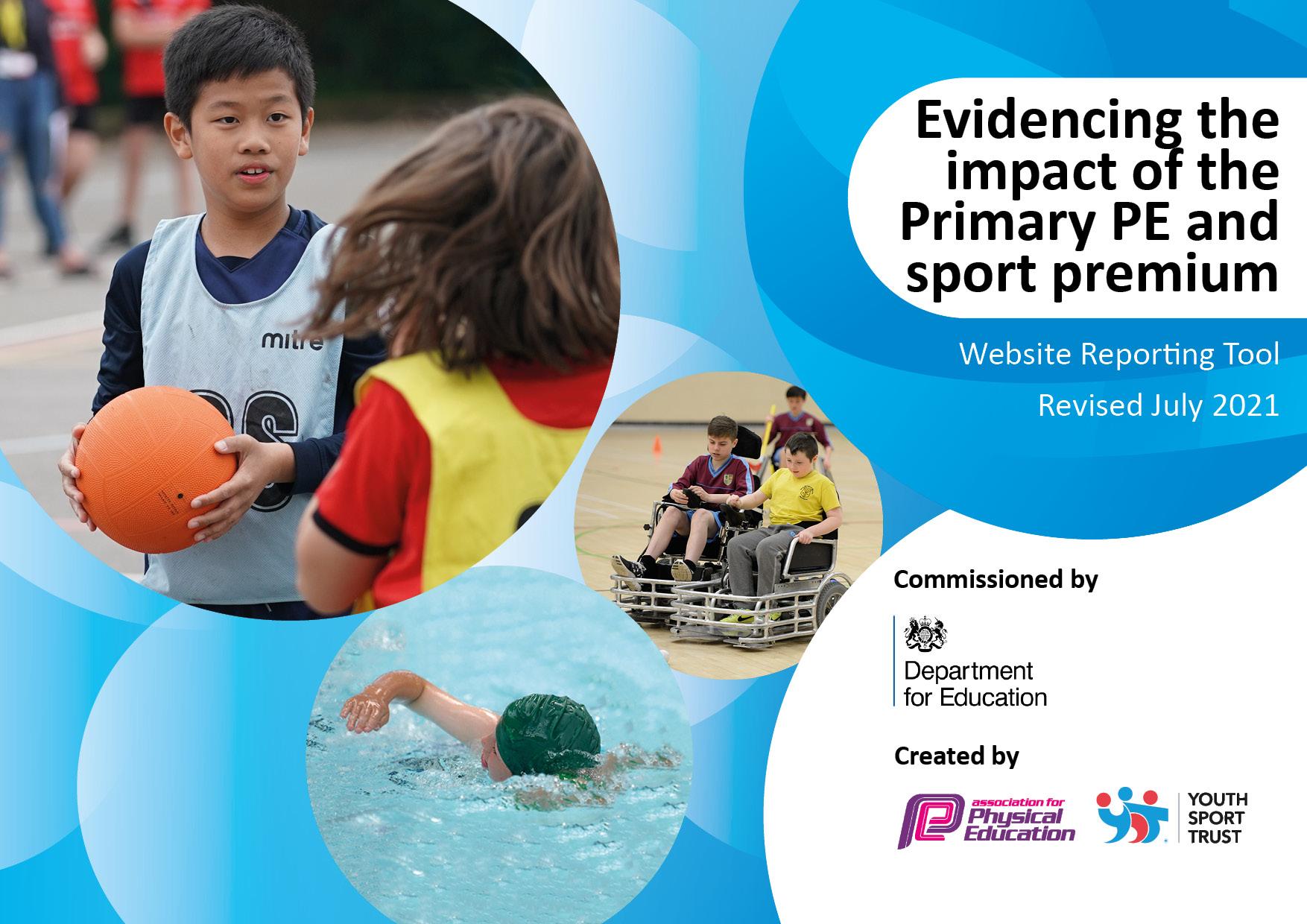 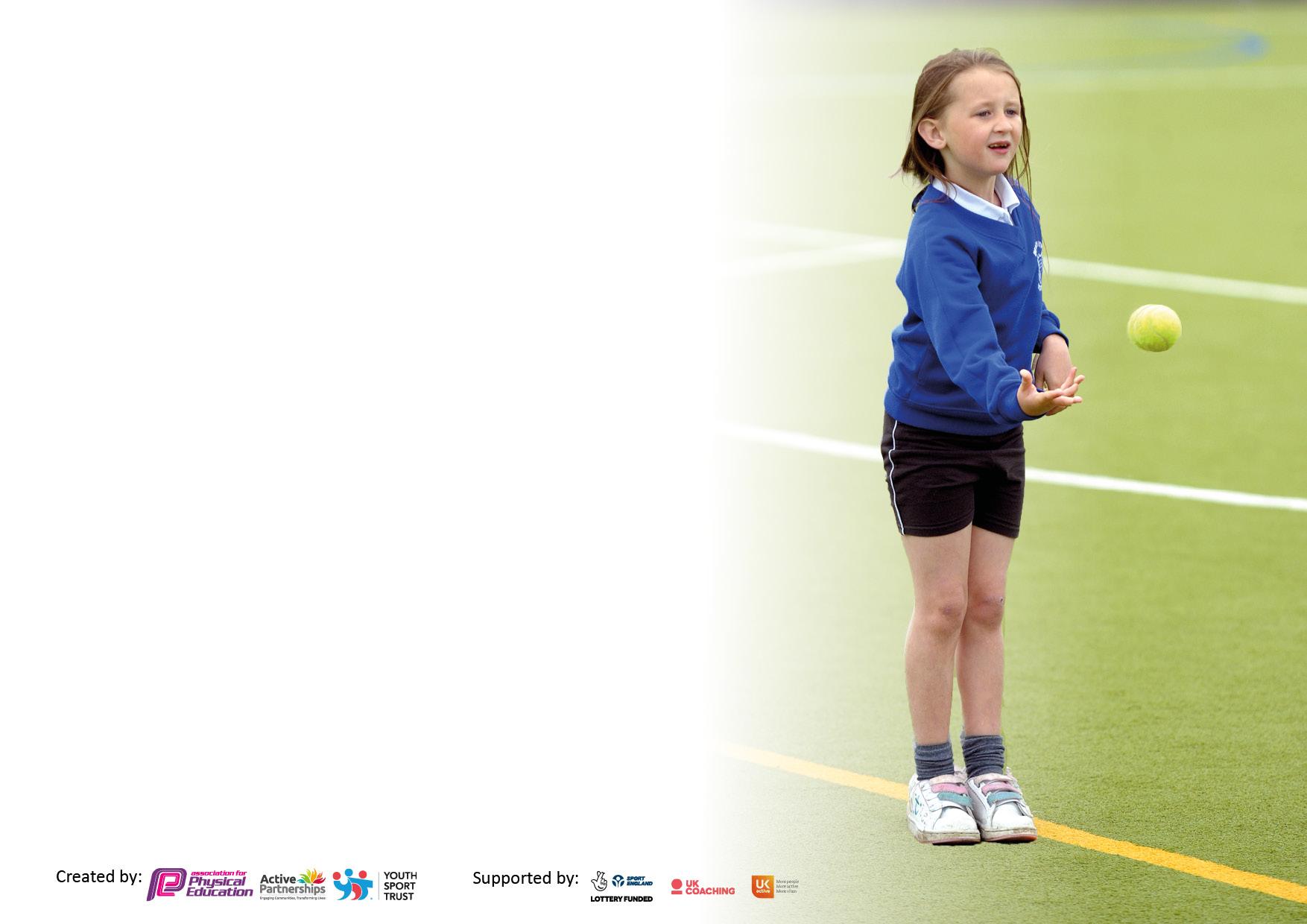 It is important that your grant is used effectively and based on school need. The Education Inspection Framework makes clear there will be a focus on ‘whether leaders and those responsible for governors all understand their respective roles and perform these in a way that enhances the effectiveness of the school’.Under the Quality of Education Ofsted inspectors consider:Intent - Curriculum design, coverage and appropriatenessImplementation - Curriculum delivery, Teaching (pedagogy) and AssessmentImpact - Attainment and progressTo assist schools with common transferable language this template has been developed to utilise the same three headings which should make your plans easily transferable between working documents.Schools     must     use     the      funding      to      make      additional      and      sustainable      improvements to    the    quality    of    Physical    Education,    School     Sport     and     Physical     Activity     (PESSPA) they offer. This means that you should use the Primary PE and sport premium to:Develop or add to the PESSPA activities that your school already offerBuild capacity and capability within the school to ensure that improvements made now will benefit pupils joining the school in future yearsThe Primary PE and sport premium should not be used to fund capital spend projects; the school’s budget should fund these.Pleasevisitgov.ukfortherevisedDfEguidanceincludingthe5keyindicatorsacrosswhichschoolsshoulddemonstrate animprovement.Thisdocumentwillhelpyoutoreviewyourprovisionandtoreportyourspend.DfEencouragesschools to use this template as an effective way of meeting the reporting requirements of the Primary PE and sport premium.We recommend you start by reflecting on the impact of current provision and reviewing the previous spend.Schools are required to publish details of how they spend this funding, including any under-spend from 2019/2020, as well as on the impact it has on pupils’ PE and sport participation and attainment. All funding must be spent by 31st July 2022.We recommend regularly updating the table and publishing it on your website throughout the year. This evidences your ongoing self-evaluation of how you are using the funding to secure maximum, sustainable impact. Final copy must be posted on your website by the end of the academic year and no later than the 31st July 2021. To see an example of how to complete the table please click HERE.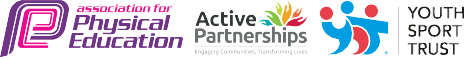 Total amount carried over from 2020/21£0Total amount allocated for 2021/22£23190How much (if any) do you intend to carry over from this total fund into 2022/23£0Total amount allocated for 2022/23£ 23140Total amount of funding for 2022/23 To be spent and reported on by 31st July 2023.£ 23140Meeting national curriculum requirements for swimming and water safety.N.B. Complete this section to your best ability. For example you might have practised safe self-rescue techniques on dry land which you can then transfer to the pool when school swimming restarts.Due to exceptional circumstances priority should be given to ensuring that pupils can perform safe self rescue even if they do not fully meet the first two requirements of the NC programme of studyWhat percentage of your current Year 6 cohort swim competently, confidently and proficiently over a distance of at least 25 metres?N.B. Even though your pupils may swim in another year please report on their attainment on leaving primary school at the end of the summer term 2020.Please see note above33%What percentage of your current Year 6 cohort use a range of strokes effectively [for example, front crawl, backstroke and breaststroke]?Please see note above25%What percentage of your current Year 6 cohort perform safe self-rescue in different water-based situations?25%Schools can choose to use the Primary PE and sport premium to provide additional provision for swimming but this must be for activity over and above the national curriculum requirements. Have you used it in this way?NoAcademic Year: 2021/22Total fund allocated: £23140Date Updated:Date Updated:Key indicator 1: The engagement of all pupils in regular physical activity – Chief Medical Officers guidelines recommend that primary school pupils undertake at least 30 minutes of physical activity a day in schoolKey indicator 1: The engagement of all pupils in regular physical activity – Chief Medical Officers guidelines recommend that primary school pupils undertake at least 30 minutes of physical activity a day in schoolKey indicator 1: The engagement of all pupils in regular physical activity – Chief Medical Officers guidelines recommend that primary school pupils undertake at least 30 minutes of physical activity a day in schoolKey indicator 1: The engagement of all pupils in regular physical activity – Chief Medical Officers guidelines recommend that primary school pupils undertake at least 30 minutes of physical activity a day in schoolPercentage of total allocation:Key indicator 1: The engagement of all pupils in regular physical activity – Chief Medical Officers guidelines recommend that primary school pupils undertake at least 30 minutes of physical activity a day in schoolKey indicator 1: The engagement of all pupils in regular physical activity – Chief Medical Officers guidelines recommend that primary school pupils undertake at least 30 minutes of physical activity a day in schoolKey indicator 1: The engagement of all pupils in regular physical activity – Chief Medical Officers guidelines recommend that primary school pupils undertake at least 30 minutes of physical activity a day in schoolKey indicator 1: The engagement of all pupils in regular physical activity – Chief Medical Officers guidelines recommend that primary school pupils undertake at least 30 minutes of physical activity a day in school%IntentImplementationImplementationImpactYour school focus should be clear what you want the pupils to know and be able to do and aboutwhat they need to learn and toconsolidate through practice:Make sure your actions to achieve are linked to your intentions:Funding allocated:Evidence of impact: what do pupils now know and what can they now do? What has changed?:Sustainability and suggested next steps:To ensure all children have the opportunity to remain active and engage closely with PE.Maintaining and updating play equipment to ensure there are opportunities for active breakfast club, play times and lunch timesDelivery of extra-curricular clubsMaintenance of PE equipmentMake resources available to all staff to facilitate active breakfast club, play times and lunch times (basketballs and hoops, footballs and nets, handballs and nets, cricket equipment, skipping ropes, table tennis bats and balls)TAs to deliver activities before schoolExtra- curricular clubs to be delivered by teaching staffEnsure lessons are sufficiently resourcedPE coordinator to oversee delivery of PE within the school£2873 - (PE coordinator TLR)£4400 -  (Maintenance of PE Equipment and delivery of clubs)Resources available in the playgroundChildren trying “new” sportsFull pupil participationThis has certainly positively impacted the girls who have seen sporting success in football and cricket competitions		Key indicator 2: The profile of PESSPA being raised across the school as a tool for whole school improvementKey indicator 2: The profile of PESSPA being raised across the school as a tool for whole school improvementKey indicator 2: The profile of PESSPA being raised across the school as a tool for whole school improvementKey indicator 2: The profile of PESSPA being raised across the school as a tool for whole school improvementPercentage of total allocation:Key indicator 2: The profile of PESSPA being raised across the school as a tool for whole school improvementKey indicator 2: The profile of PESSPA being raised across the school as a tool for whole school improvementKey indicator 2: The profile of PESSPA being raised across the school as a tool for whole school improvementKey indicator 2: The profile of PESSPA being raised across the school as a tool for whole school improvement%IntentImplementationImplementationImpactYour school focus should be clear what you want the pupils to know and be able to do and aboutwhat they need to learn and toconsolidate through practice:Make sure your actions to achieve are linked to your intentions:Funding allocated:Evidence of impact: what do pupils now know and what can they now do? What has changed?:Sustainability and suggested next steps:To develop and refine pupils’ sports skills whilst raising the profile of sport and activities within the school:Educate children about living a physical and healthy lifestyleContinue to raise the profile of sport within schoolEnsure all sporting achievements are recognisedContinue the residential for Y6 pupils to attending - promoting physical activity and good healthSporting achievements recognised and celebrated in assemblies and the school newsletterSpecial assemblies and lessons relating to special events such as the Commonwealth Games or Women in sportPromote the impact of PE on mental wellbeingAdd time within PE lessons to focus on physical fitness£1500 - Cost of Y6 residentialChildren developing key skillsChildren developing a love for competitive sportChildren developing a sense of achievement from successTeachers delivering high quality PE lessonsChildren develop physical and mental resilienceChildren developing an understanding of what is necessary to remain fit and healthyKey indicator 3: Increased confidence, knowledge and skills of all staff in teaching PE and sportKey indicator 3: Increased confidence, knowledge and skills of all staff in teaching PE and sportKey indicator 3: Increased confidence, knowledge and skills of all staff in teaching PE and sportKey indicator 3: Increased confidence, knowledge and skills of all staff in teaching PE and sportPercentage of total allocation:Key indicator 3: Increased confidence, knowledge and skills of all staff in teaching PE and sportKey indicator 3: Increased confidence, knowledge and skills of all staff in teaching PE and sportKey indicator 3: Increased confidence, knowledge and skills of all staff in teaching PE and sportKey indicator 3: Increased confidence, knowledge and skills of all staff in teaching PE and sport%IntentImplementationImplementationImpactYour school focus should be clearMake sure your actions toFundingEvidence of impact: what doSustainability and suggestedwhat you want the pupils to knowachieve are linked to yourallocated:pupils now know and whatnext steps:and be able to do and aboutintentions:can they now do? What haswhat they need to learn and tochanged?:consolidate through practice:Teachers to deliver high quality PE lessons through access to a full time sports coach and the Getset4PE scheme.Continue to provide a wide variety of sports and activities for children to access in PE lessons through the Getset4pe programme.Provide teachers access to the online resources and platform for Getset4PESports coach CPDSports coach to teach teach alongside class teachers deliver PE, providing CPD and upskillingChildren to benefit from teachers improved subject knowledge and confidence in PE deliveryPay an annual subscription to Getset4PESportscoach timetabled to work alongside class teachersPlan learning conversations for teachers to reflect on planning and delivery of Getset4PE lessonsPE coordinator to work alongside the PE coach to ensure adherence to Getset4PEplansPE coordinator to collaborate with PE coordinators within the MAT to share ideas and good practice£1375 - Getset4PE £15000 - Sports Coach SalaryChildren’s skills are improving across all sports. All year groups are using the same resources so consistency should lead to a cumulative improvement.PE planning and assessmentClass and PE coordinator timetablesKey indicator 4: Broader experience of a range of sports and activities offered to all pupilsKey indicator 4: Broader experience of a range of sports and activities offered to all pupilsKey indicator 4: Broader experience of a range of sports and activities offered to all pupilsKey indicator 4: Broader experience of a range of sports and activities offered to all pupilsPercentage of total allocation:Key indicator 4: Broader experience of a range of sports and activities offered to all pupilsKey indicator 4: Broader experience of a range of sports and activities offered to all pupilsKey indicator 4: Broader experience of a range of sports and activities offered to all pupilsKey indicator 4: Broader experience of a range of sports and activities offered to all pupilsIntentImplementationImplementationImpactYour school focus should be clearMake sure your actions toFundingEvidence of impact: what doSustainability and suggestedwhat you want the pupils to knowachieve are linked to yourallocated:pupils now know and whatnext steps:and be able to do and aboutintentions:can they now do? What haswhat they need to learn and tochanged?:consolidate through practice:Provide children with access to a wide-ranging variety of sports.Delivery of high quality PE lessons and sports clubs Provide additional sports provision before and after school as well as to more vulnerable groups including SEN pupils (handball, dance, hockey, cricket, athletics, football)Enthuse children about sportContinue before and after school clubs and Saturday club for vulnerable pupils. PE coordinator and sports coach to target Pupil premium, SEN, girls and other vulnerable groups to attend clubsPE professional coach and cricket coach to teach both during PE and extra-curricular sports clubsEstablish a girls only cricket clubSubsidised tripsUse of medals and trophies to motivate and excite children to enter into competitive sportSports coach salary (see above)£500 - medals and trophiesPupil’s achieving their personal bestExcitement and interest amongst pupils relating to sport and PEHigh attendance across all sports clubsEqual access to PE amongst different different groups of pupilsKey indicator 5: Increased participation in competitive sportKey indicator 5: Increased participation in competitive sportKey indicator 5: Increased participation in competitive sportKey indicator 5: Increased participation in competitive sportPercentage of total allocation:Key indicator 5: Increased participation in competitive sportKey indicator 5: Increased participation in competitive sportKey indicator 5: Increased participation in competitive sportKey indicator 5: Increased participation in competitive sport%IntentImplementationImplementationImpactYour school focus should be clearMake sure your actions toFundingEvidence of impact: what doSustainability and suggestedwhat you want the pupils to knowachieve are linked to yourallocated:pupils now know and whatnext steps:and be able to do and aboutintentions:can they now do? What haswhat they need to learn and tochanged?:consolidate through practice:Continue to provide opportunities for children to participate in competitive sports.Partnering with Langdon academyIncrease the opportunities for physical activity throughout the school dayChildren to participate in sporting competitions across both key stagesMaximise on staff training opportunities Opportunities to network with other schools and develop links with other agenciesSupport with organisation and running of school sports daysChanges to timetabling allow for more PE throughout the school week and ensure some time can be focused on fitness£2500 -  LangdonChildren developing key skillsChildren developing a love for competitive sportTeachers delivering high quality PE lessons Children remain fit and healthy. Signed off bySigned off byHead Teacher: Sukwinder Samra   Date:6th July 2022Subject Leader:Andrew SheppardDate:6th July 2022Governor:Marjorie BrowneDate: